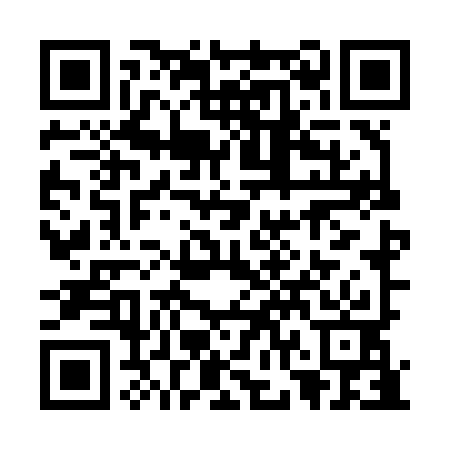 Prayer times for San Juan Bautista, ChileWed 1 May 2024 - Fri 31 May 2024High Latitude Method: NonePrayer Calculation Method: Muslim World LeagueAsar Calculation Method: ShafiPrayer times provided by https://www.salahtimes.comDateDayFajrSunriseDhuhrAsrMaghribIsha1Wed6:267:501:124:126:347:542Thu6:267:511:124:116:337:533Fri6:277:521:124:106:327:524Sat6:277:521:124:106:317:515Sun6:287:531:124:096:307:516Mon6:297:541:124:086:307:507Tue6:297:551:124:086:297:498Wed6:307:551:124:076:287:489Thu6:317:561:124:066:277:4810Fri6:317:571:124:066:267:4711Sat6:327:581:124:056:257:4612Sun6:327:581:124:046:257:4613Mon6:337:591:124:046:247:4514Tue6:348:001:124:036:237:4515Wed6:348:001:124:036:237:4416Thu6:358:011:124:026:227:4417Fri6:358:021:124:026:217:4318Sat6:368:031:124:016:217:4319Sun6:368:031:124:016:207:4220Mon6:378:041:124:006:207:4221Tue6:388:051:124:006:197:4122Wed6:388:051:123:596:197:4123Thu6:398:061:123:596:187:4024Fri6:398:071:123:586:187:4025Sat6:408:071:123:586:177:4026Sun6:408:081:123:586:177:3927Mon6:418:091:133:586:167:3928Tue6:418:091:133:576:167:3929Wed6:428:101:133:576:167:3930Thu6:428:101:133:576:157:3831Fri6:438:111:133:566:157:38